ΦΥΛΛΟ ΕΡΓΑΣΙΑΣΜΑΘΗΜΑ: ΓΕΩΓΡΑΦΙΑ Α’ ΓΥΜΝΑΣΙΟΥΤΙΤΛΟΣ: ΠΕΡΙΦΟΡΑ ΤΗΣ ΓΗΣ – 4 ΕΠΟΧΕΣΟνοματεπώνυμο:  Δραστηριότητα 1η Α) Πόσες κινήσεις κάνει η Γη; Β) Ποια φαινόμενα οφείλονται σ’ αυτές τις κινήσεις;Γ) Γιατί τον χειμώνα έχει περισσότερο κρύο στο βόρειο ημισφαίριο;Απαντήστε σύντομα στις παραπάνω ερωτήσεις. (Οι απαντήσεις να είναι με μπλε χρώμα)Απάντηση…Δραστηριότητα 2η Ανατρέξτε στο λογισμικό του υπολογιστή σας ΓΕΩΛΟΓΙΑ – ΓΕΩΓΡΑΦΙΑ Α & Β ΓΥΜΝΑΣΙΟΥ.→ Πλανήτης Γη → ΠΕΡΙΦΟΡΑ ΤΗΣ ΓΗΣ: ΤΕΣΣΕΡΙΣ ΕΠΟΧΕΣ.Αφού επεξεργαστείτε τα δεδομένα του λογισμικού σας να απαντήσετε στις ερωτήσεις – ασκήσεις  που ακολουθούν: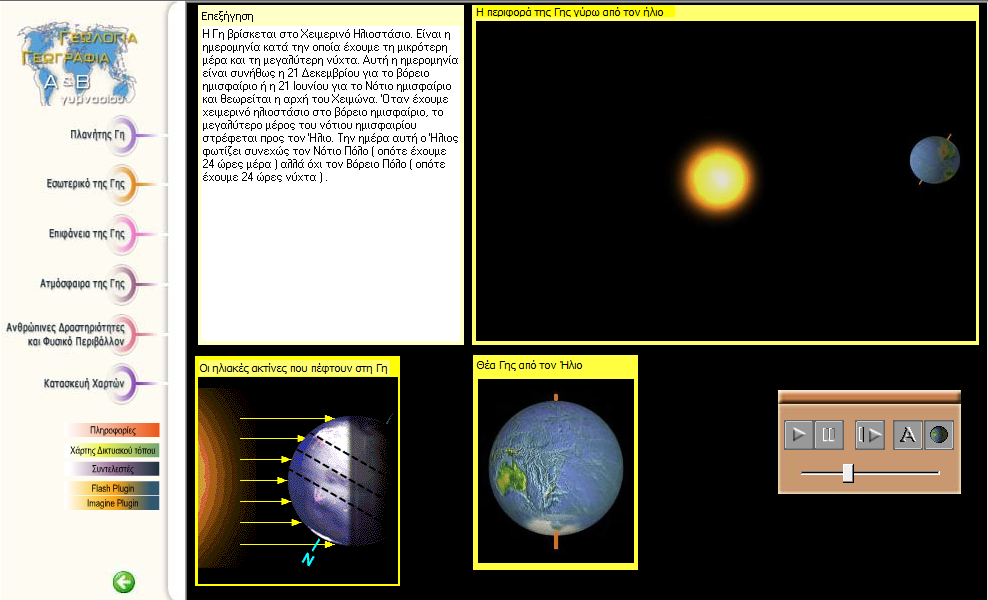 Ερωτήσεις - ΑσκήσειςΠώς χωρίζονται ημερολογιακά οι τέσσερις εποχές για το Βόρειο και Νότιο ημισφαίριο;Να ορίσετε τις έννοιες Εαρινή/Φθινοπωρινή ισημερία και Θερινό/Χειμερινό ηλιοστάσιο.Συμπληρώστε τον παρακάτω πίνακα με τις αντίστοιχες ημερομηνίες: 1/1, 23/9, 15/8, 21/5, σήμεραΔραστηριότητα 3η Ανατρέξτε στην ιστοσελίδα http://www.astronomy.org/programs/seasons και εξηγήστε γιατί τον χειμώνα στο Βόρειο ημισφαίριο έχει περισσότερο κρύο;Συγκρίνετε την απάντησή σας με την απάντηση που δώσατε στην αντίστοιχη ερώτηση της 1ης δραστηριότητας.Δραστηριότητα 4η Ερώτηση κρίσεωςΒλέπουν οι άνθρωποι που κατοικούν στο Νότιο ημισφαίριο τον αστερισμό της Μεγάλης Άρκτου;(Τεκμηριώστε την απάντησή σας).Επισημάνσεις:Οι απαντήσεις να δίνονται με μπλε χρώμαΕφόσον ολοκληρώσετε τις δραστηριότητες και απαντήσετε στις ερωτήσεις στείλτε το αρχείο με e-mail.Μη ξεχάσετε να γράψετε το ονοματεπώνυμό σας…Διάρκεια ημέρας< 12h= 12h> 12hΒόρειο ημισφαίριοΝότιο ημισφαίριο